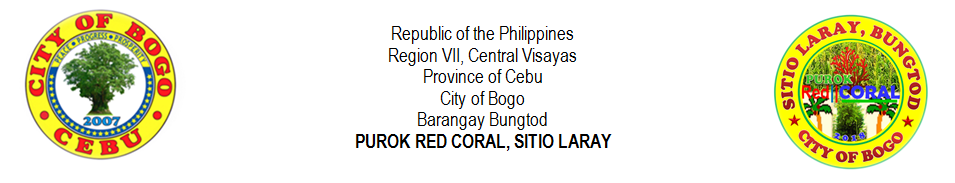 OFFICE OF THE PUROK PRESIDENT_____________________________________                                                 (Date)To: __________________________________                                 (Name of the Respondent)Greetings!                With my humble will, I would like to invite you for a peaceful talk and agreement together with the complainant, Mr./Ms./Mrs. ______________________________________________________ who                                                                                                                          (Name of the Complainant)notified me in his or her complaint. This settlement is concerned for maintaining a peaceful community in our respective and beloved purok. With regard on this matter, an agreement shall be conducted on ________________________________________ at _______________________________________.                           (Date and Time of the Agreement)                                                                 (Place of the Agreement)      You may bring with you your witnesses on the day of the agreement.                                                      I am hoping that you will respond to this kind of matter and come with peace.                 Thank you!Respectfully yours,RIFE D. AVENIDOPurok President